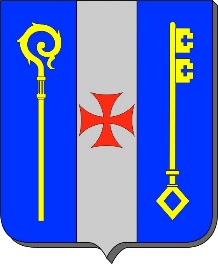 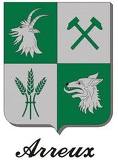 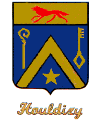 ANNEE SCOLAIRE 2021-2022SERVICES MUNICIPAUXBULLETIN D’INSCRIPTION (Cocher les cases souhaitées)1 fiche par enfant (à retourner avant le 25 juin 2021 dans votre mairie de résidence)Mr Mme ________________________________________________________________________________souhaite inscrire mon enfant : ______________________________________________________________Aux Services Municipaux suivants :Accueil pré et post scolaire (matin et/ou soir) :	oui  	   non       Arreux  	  Houldizy      Damouzy 					              	Selon les jours suivants : Lundi       Mardi       Jeudi      Vendredi  Transports scolaires :Tous les jours :					Jamais :	Occasionnellement :	  préciser éventuellement : Restauration scolaire : Tous les jours :	oui  	  non  	                                Arreux    Houldizy    Damouzy Certains jours :  Lundi    Mardi    Jeudi    Vendredi  Occasionnellement :	Mon enfant sera présent le premier jour à la cantine :  oui  	non  A _________________, le ______________________(signature)